Informatie voor bij het intakegesprek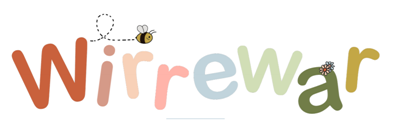 Hartelijk welkom bij Peuteropvang Wirrewar! Leuk dat jullie gekozen hebben voor onze gezellig en leuke peuteropvang! Informatie
De informatie in dit document bespreken wij met u tijdens het intakegesprek. Na het intakegesprek mailt de medewerker u de volgende documenten:Pedagogisch beleidsplanVeiligheids- en GezondheidsbeleidInterne KlachtreglementPrivacy en informatiebeveiligingsbeleidCoronamaatregelenMentor
In het intakegesprek heeft de pedagogisch medewerker aangegeven wie de mentor van uw kind is.  Gegevens Wirrewar
Adres:				Grevengoedlaan 109 
Postcode:			7009 DZ Doetinchem
Telefoonnummer:		0642854972
Mailadres:			info@wirrewar.nl
Mailadres Gaby:		gaby@wirrewar.nl
Mailadres Magdaleen:		magdaleen@wirrewar.nlBestuur
Peuteropvang Wirrewar is opgestart vanuit een stichting. Dorissa Ebbers-Poppe, Arjan Wagenaar, Rutger Wassink en Mylene Wiltink-Hendriksen zijn de bestuursleden. Zij zijn te bereiken via het mailadres: r.wassink@wirrewar.nl. Medewerkers
Gaby Ebbers en Magdaleen Ebbers zijn de pedagogisch medewerkers van Peuteropvang Wirrewar. Wij zijn erg enthousiast om met uw kind te werken op de peuteropvang. 
Beiden zullen wij ook de functie van pedagogische beleidsmedewerker en coach vervullen. Haal- en brengtijden
De kinderen worden gebracht tussen 8.30 en 8.45 en opgehaald tussen 11.45 en 12.00.
Bij het intakegesprek heeft u aangegeven wie het kind ophaalt. Als u hier vanaf wil wijken, horen wij het graag.ProgrammaWij hanteren een globaal programma voor de ochtenden. 08.30	Inloop (spelen)08.45	Spelen in de hoeken09.00	Opruimen09.10	Kring (bijbelverhaal, zingen, bidden)09.30	Naar de wc09.35	Buiten spelen10.15	Naar binnen10.20	Fruit eten10.40	Naar de wc 10.50	Thema-activiteit in groepjes11.30	Kring11.35	Buiten spelen12.00	Einde ochtend
Luiers 
De kinderen mogen zelf luiers meenemen. Er kan een voorraadje hun mandje gelegd worden, zodat de vaders of moeders er niet elke keer aan hoeven denken. Eten en drinken
Bij peuteropvang Wirrewar doen we er alles aan om de gezondheid van de kinderen te bevorderen. Daarom eten de kinderen bij ons fruit en/of groenten en drinken ze water. De kinderen mogen fruit en/of groenten van thuis meenemen. Wij kunnen dit eventueel schillen en snijden. De kinderen krijgen van ons een open beker met water aangeboden. Kleding
Op de peuteropvang spelen en ontdekken we. Spelen doen we graag in kleding die lekker zit en die vooral vies mag worden. Laarzen zijn voor sommige kinderen fijn om mee te nemen of te dragen. Uw kind mag een setje reservekleding meenemen, die wij in het mandje bewaren. Een paar extra onderbroeken kan handig zijn als het kind zindelijk aan het worden. Feestje
Wij houden wel van feestjes! Om hier rekening mee te houden horen we dit graag van te voren, dan kunnen we een tijd afspreken. De ouder(s) mag/mogen bij het feestje aanwezig zijn. Bij een feestje mag er getrakteerd worden! Dit mag een kleine en gezonde traktatie zijn. Eigendommen
Knuffels of speelgoed kunnen het kind soms helpen om zich veilig te voelen. Omdat het ook snel kwijt kan raken willen we vragen of u de eigendommen van uzelf of uw kind zoveel mogelijk thuis wilt laten of wilt merken. Identiteit
Peuteropvang Wirrewar is een christelijke peuteropvang. De kinderen horen elke dag een verhaal uit de Bijbel, zingen liederen en bidden samen. De christelijke visie is ook terug te zien in de waarden en normen. Vanwege de reformatorische achtergrond conformeren we ons aan de regels van basisschool ‘de Wijngaard’. Beleid
Er zijn diverse beleidsdocumenten die voor u als ouder belangrijk en interessant zijn om door te nemen. In het pedagogisch beleidsplan leest u over de visie, missie en de werkwijze van peuteropvang Wirrewar. In het Veiligheids- en gezondheidsbeleid vindt u informatie hoe wij risico’s beperken en om leren gaan met risico’s en hoe wij de veiligheid en gezondheid van de kinderen bevorderen. Deze documenten zenden wij u per mail toe. Mocht u opmerkingen of vragen hebben naar aanleiding van deze document, dan mag u contact met ons opnemen.AVG
De privacy van de kinderen vinden bij van groot belang. Wij volgen het privacy- en informatiebeleid van dhr. J. Jongeneel. Bij de aanmelding van uw kind heeft u aangegeven op welke manier u wilt dat wij omgaan met de privacy op social media, de website en gegevens die wij al dan niet delen met derden. Een jaar na aanmelding vragen wij u opnieuw de toestemming. Wij verwachten dat u zich houdt aan de richtlijnen rondom AVG die op onze opvang gelden. De richtlijnen staan beschreven in een bijlage die wij u toezenden.Oudercommissie
Peuteropvang Wirrewar wil graag samenwerken met een oudercommissie. Als u interesse heeft om een functie te vervullen binnen de oudercommissie, dan vragen wij u op dit moment contact op te nemen met het bestuur via r.wassink@wirrewar.nl .Ouderbetrokkenheid vinden wij van groot belang, daarom zouden wij het fijn vinden als u bijvoorbeeld eens bij een uitstapje zou kunnen ondersteunen. Heeft u ideeën of wilt u zich op een bepaalde manier inzetten? Laat het weten!  Mentor
Ieder kind heeft een mentor. Bij het intakegesprek wordt u op de hoogte gesteld wie de mentor van uw kind is. De mentor zorgt voor de verslaglegging en is het eerste aanspreekpunt bij bijzonderheden of vragen. De mentor van uw kind verzorgt ook het intakegesprek.Klachten
Mocht u erg niet tevreden over zijn, dan staat de deur altijd open om samen naar een oplossing te zoeken. Voor klachten willen wij u ook wijzen op het Intern Klachtreglement. Daarnaast willen we melden dat wij aangesloten zijn bij de Geschillencommissie voor de Kinderopvang. Nieuwsbrief
Bij elke nieuw thema zenden wij u een nieuwsbrief met een terugblik op het vorige thema en een vooruitblik om het komende thema. 
Daarnaast gebruiken wij de nieuwsbrief om u op de hoogte te stellen van belangrijke veranderingen die wij doen of die de wet- en regelgeving ons voorschrijft. Wennen
Uw kind start op de peuteropvang. Het is voor een kind fijn om te kunnen wennen. Afhankelijk van de behoefte van uw kind en uw inschatting overleggen we hoe lang en hoe vaak nodig is om te komen wennen. Wij gaan meestal uit van één wenmoment.Werkwijze verslaglegging
Wij gaan ons de komende tijd verdiepen in het gebruik van ontwikkelingsvolgmodel: Kijk!. Hiermee kunnen de pedagogisch medewerkers hun objectieve observaties vastleggen en de groei in de ontwikkeling van de kinderen volgen. Wij vinden het belangrijk dat u als ouder op de hoogte bent van de ontwikkeling van uw kind op de peuteropvang. De verslagen die worden geschreven door de mentor van uw kind kunt u om het halfjaar verwachten. Eén keer in het jaar zullen wij in gesprek gaan met u rondom de ontwikkeling van uw kind op de opvang. 
Wij verzorgen een warme overdracht met de basisschool waar uw kind heen gaat, mits u toestemming gegeven hebt (zie ook het kopje AVG).Contact 
Wij stellen u graag op de hoogte van wat uw kind op de opvang doet. Wij doen dit door middel van een groepsbericht via de mail, met eventueel foto’s. Verder houden wij u graag mondeling of digitaal op de hoogte van de ontwikkeling van uw kind. Wij zijn altijd bereid om met u in gesprek te gaan rondom uw kind, maar ook over organisatorische aspecten. Neem hierin gerust het initiatief.Ziekte/afwezigheid
Mocht uw kind ziek zijn of om een andere reden niet kunnen komen, dan horen wij dat graag van u. U kunt ons bellen of een bericht sturen via whatsapp. 
Bij besmettelijke ziekten hanteren wij de richtlijnen van de GGD, zie https://www.rivm.nl/documenten/informatie-over-ziektebeelden-voor-kdv-psz-en-bso . Mocht u twijfelen of uw kind wel of niet mag komen, dan mag u altijd contact met ons of eventueel de GGD opnemen. Vakantie 
De peuteropvang is 40 weken per jaar open. Wij zijn gesloten tijdens feestdagen en in de volgende vakanties: Herfstvakantie van 19-10 t/m 23-10Kerstvakantie van 21-12 t/m 03-01Voorjaarsvakantie van 22-02 t/m 26-02Meivakantie 26-04 t/m 07-05Zomervakantie 19-07 t/m 27-08Op de studiedagen van basisschool ‘de Wijngaard’ is Peuteropvang Wirrewar geopend.Corona-maatregelenIn verband met het coronavirus gelden de volgende regels:Volwassenen houden 1,5 meter afstand. De kinderen worden aan de achterkant van de school bij de buitendeur van het lokaal van Wirrewar gebracht. Er mag eventueel één volwassene mee naar binnen, om goed afstand te kunnen bewaren. Daarnaast willen we u vragen om uw verblijf binnen zo kort mogelijk te houden. Er mag één ouder per kind naar binnen. Er mogen maximaal twee ouders tegelijk binnen zijn, zodat we de anderhalve meter afstand goed kunnen waarborgen.Dringend advies voor de ouders om een mondkapje te dragen, wanneer zij de locatie betreden.Verder geleden de algemene coronamaatregelen.Voor de actuele beslisboom zie: https://www.boink.info/beslisboom